       IMHA Annual General Meeting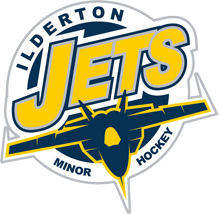 AGENDAApril 25, 20181.  Approval of the Agenda (President)2.  Approval of the Minutes of the Previous AGM (April 26 2017) (President)3.  Approval of 2016/2017 Financial Reports from Auditor of Association (Ford Keast)4.  Review and Approval of Projected Financial Position for 2017-2018 and Budget for 2018-2019 (Treasurer)5.  Director Reports of Prior and Planned Activities of Association (President, Directors)6.  Consideration of Proposed Amendments to the By-Laws and/or Rules of Operation for the Association (President)7.  Discussion of Any Additional New Business from Membership (President)8.  Election of New Members to the Board (Past-President, Secretary, TBD-Registrar)9.  Adjournment (President)